CYCLADES 43.3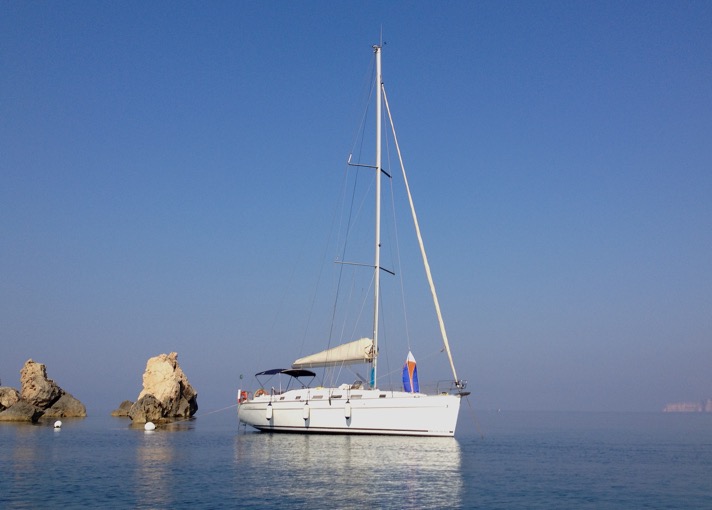 		Model:		Beneteau 43.3 Cyclades 		Flag:		Malta		Year Built:	2005 launched 2006		Tax Status:	VAT not paid		Price:		EUR89,000		Location:	Malta		LOA:	13.26 M		Beam:	  4.43 M  		Draft:	  2.00 M		Displacement: 	8980kgs	Construction:Built 2005 by Chantiers Beneteau (France) in GRP hull and deck. Designs by Berret-RacoupeauFin bulb keel with spade rudderTwin helm with teak seating Spars and Rigging: 9/10th masthead sloop rig with furling headsailSparcraft mast & boom in anodized alu with twin aft swept spreadersAll controls lead aft to cockpitLewmar deck vent hatchesLazy Bag & Lazy JackSails:	Semi-battened Mainsail	 (original)	Furling Genoa (original)		Winches:	2 x Harken ST44 primary winches2 x Harken ST40 secondary winchesElectrics:	12v / 220v including shore power mains2 x 140Ah Varta service batteries1 x   80Ah engine battery1 x 120Ah bow thruster battery (new 2020)Victron Battery chargerMachinery:1 x 54 HP Yanmar diesel engine with Shaft driveThrusters:	BCS 100kgf tunnel Bowthruster Accommodation:	8 berths in 3 double cabins & convertible saloon3 heads c/w toilet, washbasin & shower partitionFully equipped galley to port	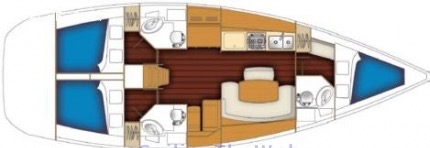 Domestic Equipment:	12/220v circuit including shore supply 2-burner ENO gas cooker, grill & oven12v top-loading fridge/freezer compartmentHot/Cold pressure water systemDouble stainless steel sinkRadio CD player / Stereo MP3 / USBHot/cold deck showerAKURA Flatscreen TV 12v fans throughoutLeather upholsteryManual flush toiletsFuel Capacity: 400 ltrs  Water Capacity: 980 ltrsHolding Tanks: Yes Navigation Equipment:	RAYMARINE  E80 GPS/plotterRAYMARINE ST60001 AutopilotRAYMARINE ST60+ Tridata (wind/speed/depth)RAYMARINE ST60 wind instrumentICOM VHFSafety Equipment:	Liferaft Life JacketsFire extinguishersFirst Aid kitSafety Flares kitHorseshoe buoyGME EPIRBRepair kitsFog hornInventory:Electric anchor windlassMain anchor with 50Mchain and bow rollerBiminiS/S bathing ladderMAGMA BBQCockpit table & wheel coversCockpit cushionsBrokers Comments:The Cyclades is a real cruising yacht where convenience is everywhere, double helm position to improve comfort when sailing and moving around the boat; a cockpit designed so that all manoeuvres are simple, genoa winches near the helm, instrument supports and all running rigging leading back to the cockpit. The Cyclades 43.3 is certain to give you moments of pure pleasure.This particular Cyclades 43.3 is coming suitably equipped for coastal / offshore cruising; and is being presented for sale in great condition, having been fully serviced (including engine and hull). Disclaimer: the above details are given in good faith, however shall not form part of any contract or agreement, unless otherwise concluded.